АКТобщественной проверкив рамках проведения системного и комплексного общественного контроля, 
проведен общественный контроль качества санитарной обработки и дезинфекции подъездов МКД по адресу ул. Комитетский лес, д.№4Сроки проведения общественного контроля: 14.05.2020 г.Основания для проведения общественной проверки: по обращениям жителей города, план работы Общественной палаты г.о. Королев.Форма общественного контроля: мониторингПредмет общественной проверки – контроль работы УК АО «Жилкомплекс» по качеству проведения санитарной обработки и дезинфекции подъездов МКДСостав группы общественного контроля:- Белозерова Маргарита Нурлаяновна, председатель комиссии «по ЖКХ, капитальному ремонту, контролю за качеством работы управляющих компаний, архитектуре, архитектурному облику городов, благоустройству территорий, дорожному хозяйству и транспорту»;- Якимова Варвара Владиславовна - член комиссии- Журавлев Николай Николаевич – член комиссииВ связи с эпидемиологической ситуацией и на основании поручения Главы города А. Н. ХОДЫРЕВА - управляющим компаниям даны указания усилить мероприятия по дезинфекции подъездов жилых домов с целью недопущения распространения коронавирусной инфекции.Общественная палата г.о. Королёв продолжает проверки качества проведения работ УК по дезинфекции и реагирует на все поступающие от жителей сигналы.Сегодня общественники в рабочем порядке посетили МКД по адресу: ул. Комитетский лес, д. №4, по которому ранее были получены замечания. Проверка показала : все сотрудники в защитной экипировке, соблюдая регламент по проведению дезинфекции, осуществляли влажную протирку дезинфицирующими средствами дверных и оконных ручек, почтовых ящиков, панелей домофонов и кодовых замков, выключателей, перил лестничных маршей, вентиляционных решёток, мусоропровода, лифтовых кабин. Комиссией отмечена положительная динамика в вопросе качества проведения дезинфекции. По данным объектам замечаний нет. 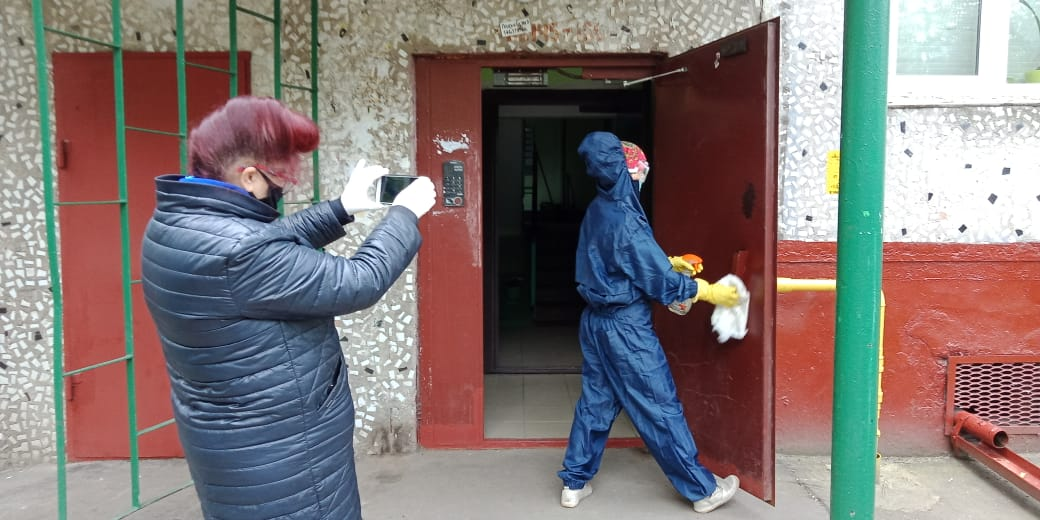 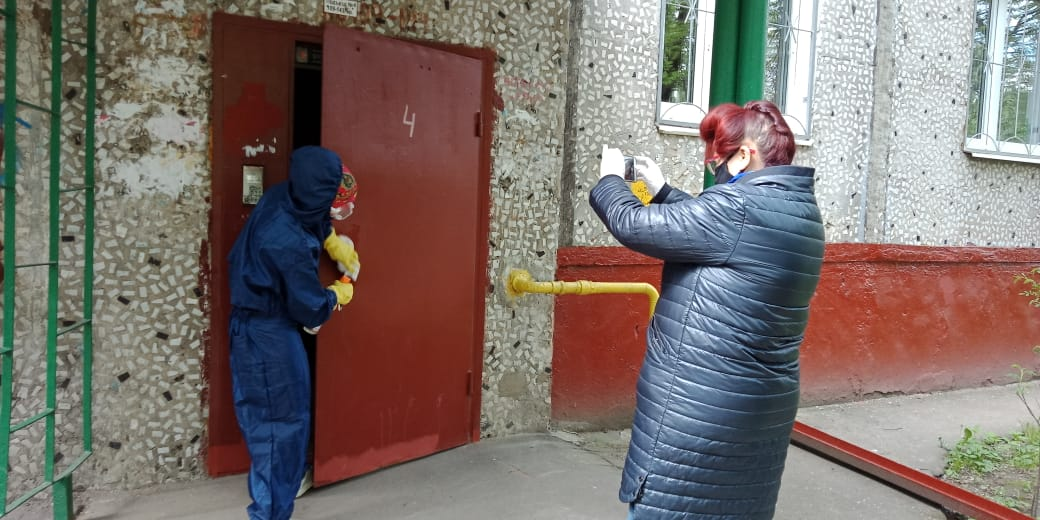 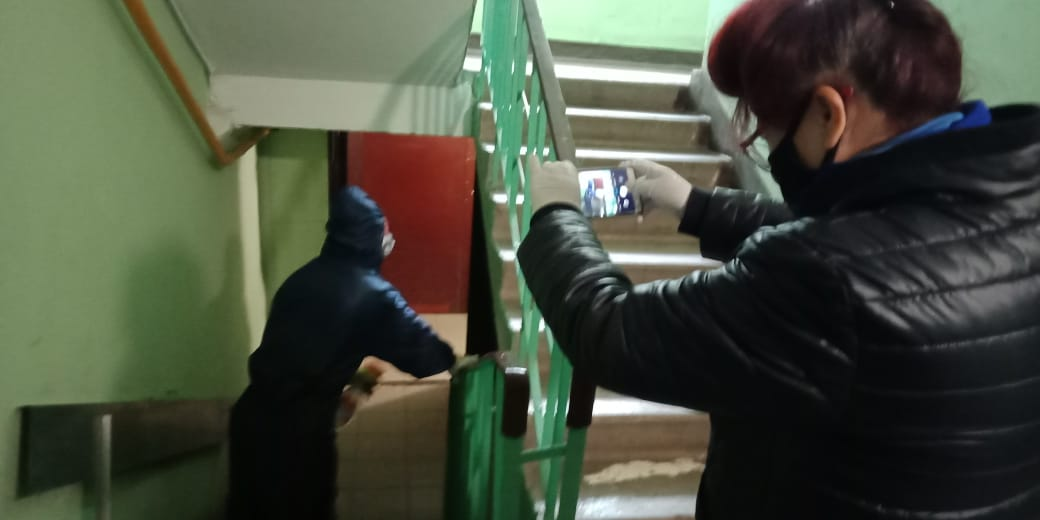 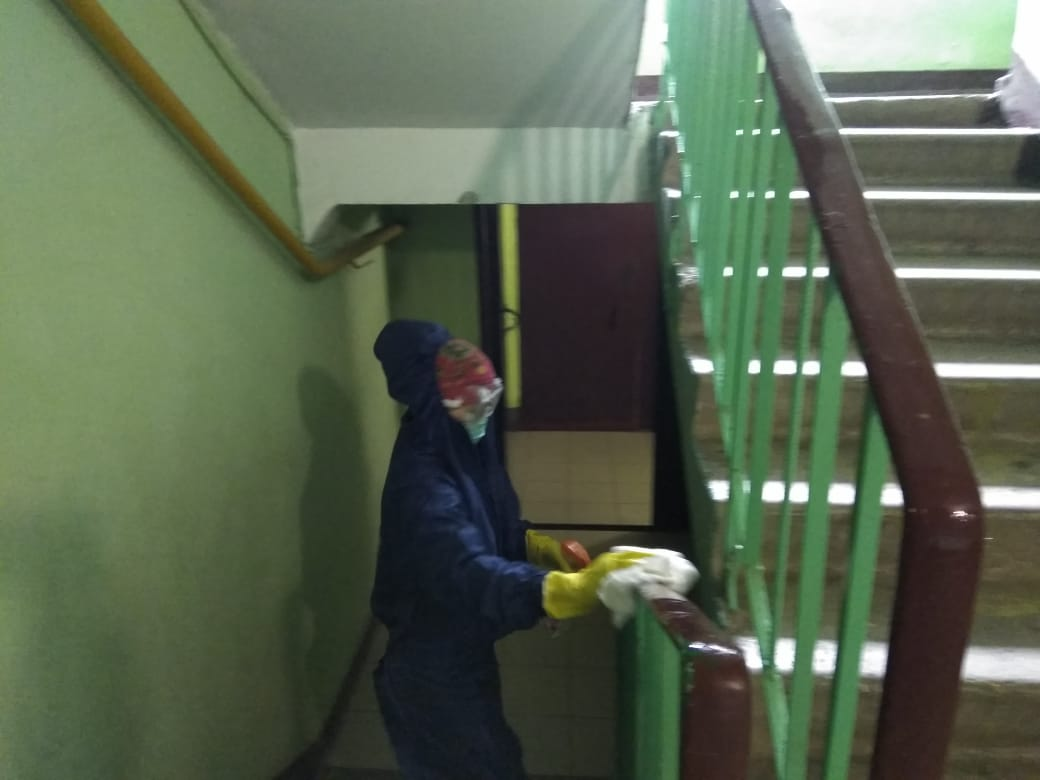 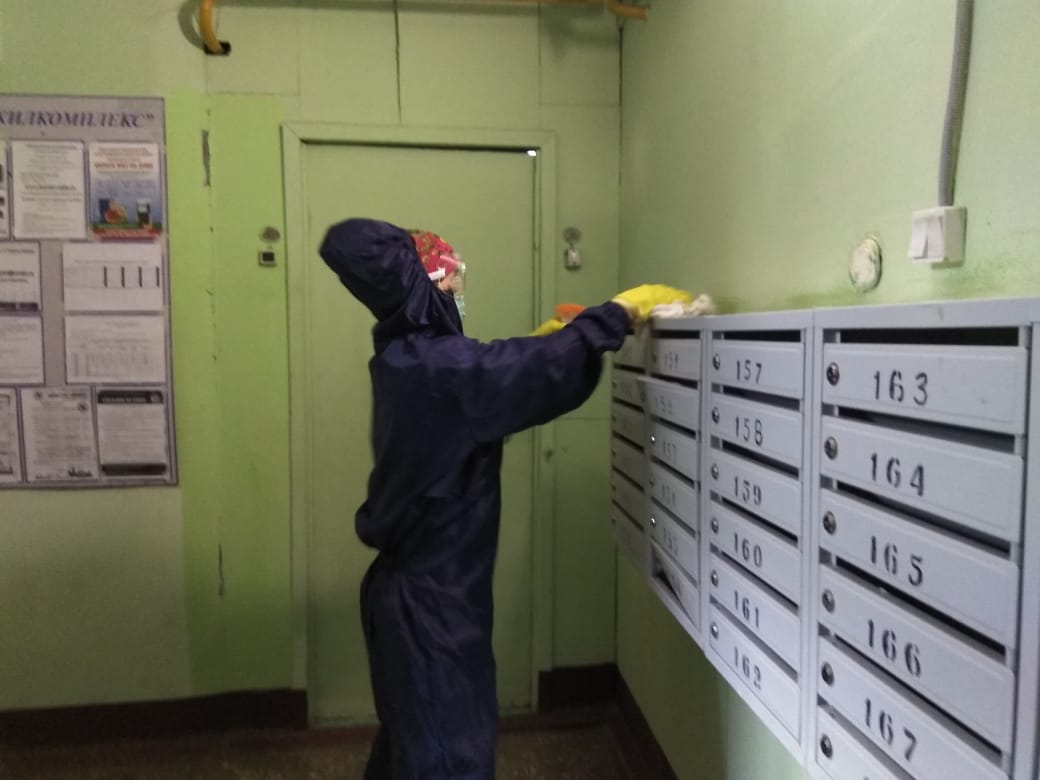 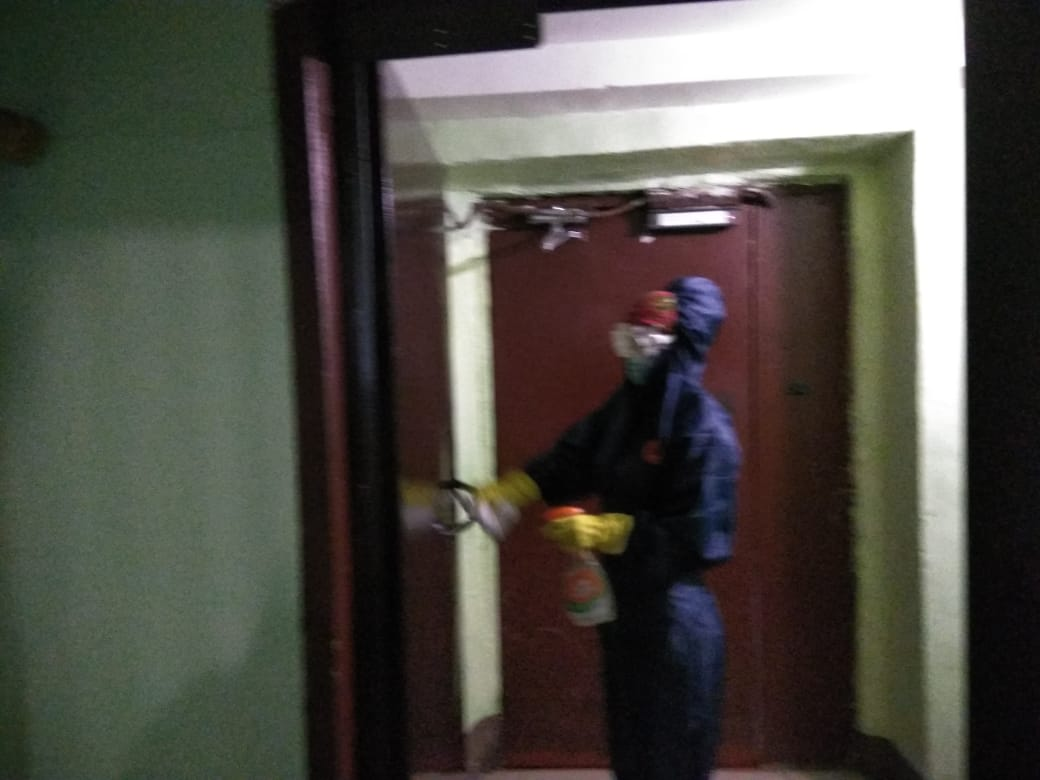 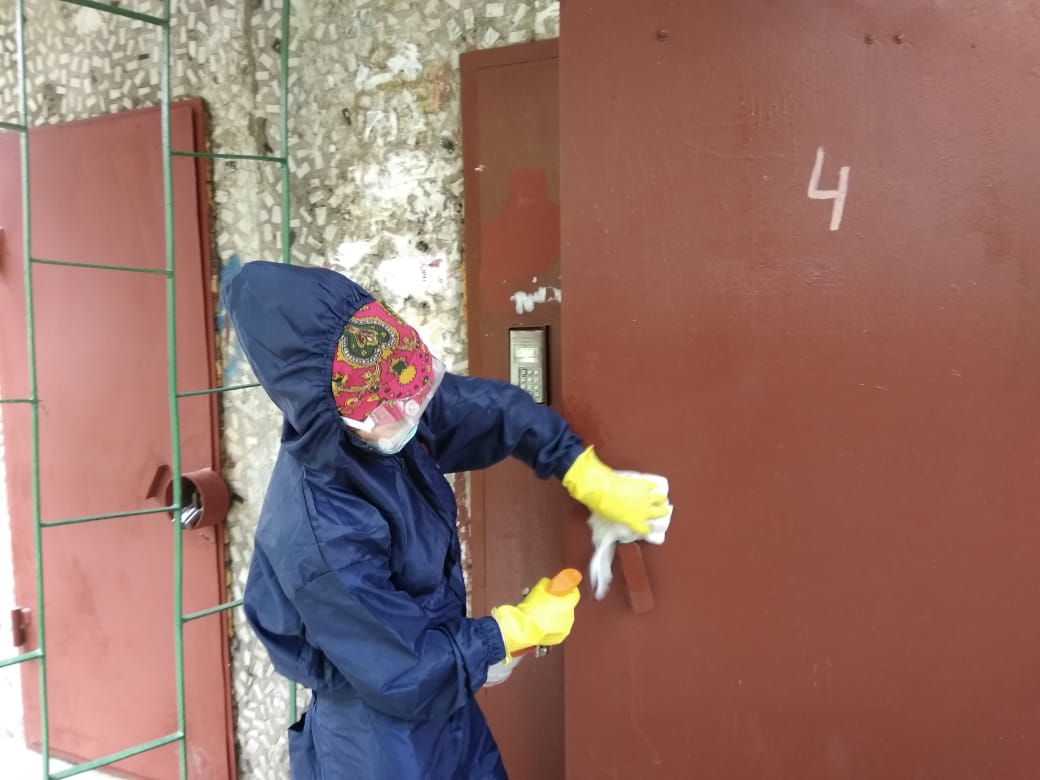 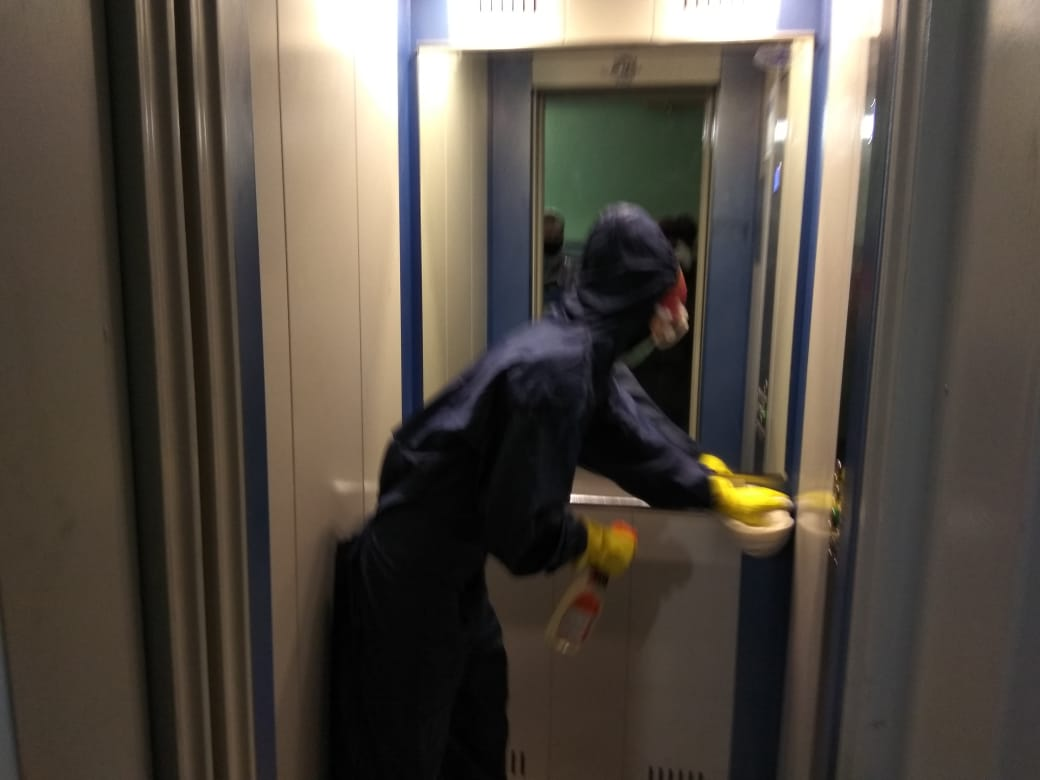 «УТВЕРЖДЕНО»Решением Совета Общественной палаты г.о. Королев Московской областиПредседатель комиссии «по ЖКХ, капитальному ремонту, контролю за качеством работы управляющих компаний, архитектуре, архитектурному облику городов, благоустройству территорий, дорожному хозяйству и транспорту» Общественной палаты г.о.Королев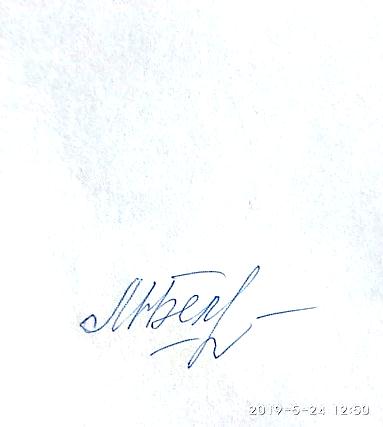 М.Н.Белозерова